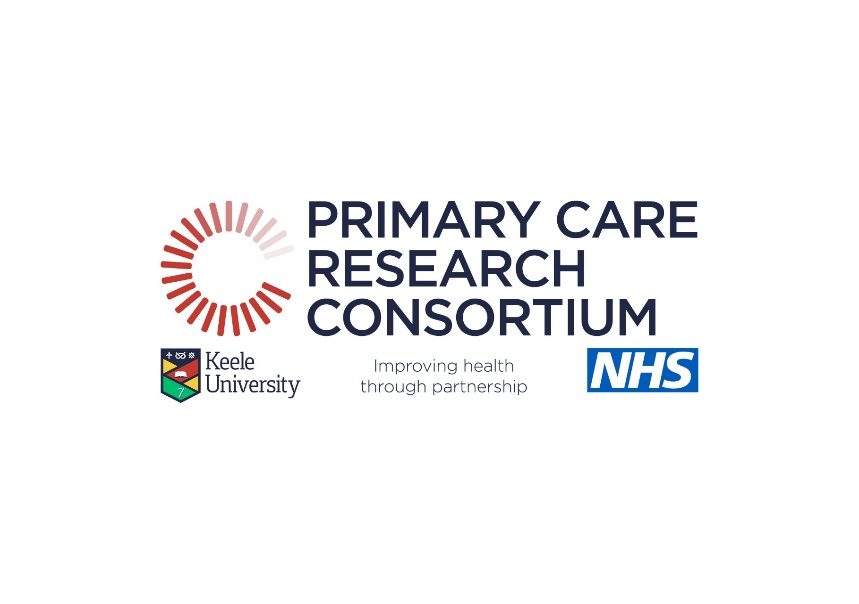   Keele Academic General PracticeCollaboration Request FormPlease complete this form if you are requesting collaboration with Keele Academic General Practice (AGP) and submit to Keele AGP via academicgp.wolstanton@keele.ac.ukKeele AGP Collaboration Guidance provides the criteria upon which decisions about Keele AGP collaboration will be made.For Keele AGP use only                                                                        Reference Number:Study InformationStudy InformationFull Title:Project acronym :(Anticipated) Sponsor:Type of request Type of request CRN study for consideration      Direct request to the AGP for collaboration        Chief Investigator (CI)  detailsThe CI is the individual who takes overall responsibility for the design, conduct and reporting of a study.  Name:Organisation/Faculty/Institute:Telephone number:E-mail address:2. Key contactMain point of contact details, if different from the above CI details.Name:Organisation/Faculty/Institute:Role:Telephone number:E-mail address:3. Study type:3. Study type:3. Study type:3. Study type:Please tick all categories that apply to describe your research: Randomised Clinical Trial (RCT) of an Investigational Medicinal Product (IMP). Clinical investigation or other study of a medical device. Other RCT to compare routine/new clinical/service interventions. Study administering questionnaires for quantitative analysis.  Study involving qualitative methods. Study limited to working with data (specific project only). Student project. Other, please specify……………………………………………...  Randomised Clinical Trial (RCT) of an Investigational Medicinal Product (IMP). Clinical investigation or other study of a medical device. Other RCT to compare routine/new clinical/service interventions. Study administering questionnaires for quantitative analysis.  Study involving qualitative methods. Study limited to working with data (specific project only). Student project. Other, please specify……………………………………………...  Randomised Clinical Trial (RCT) of an Investigational Medicinal Product (IMP). Clinical investigation or other study of a medical device. Other RCT to compare routine/new clinical/service interventions. Study administering questionnaires for quantitative analysis.  Study involving qualitative methods. Study limited to working with data (specific project only). Student project. Other, please specify……………………………………………... Is the project an individual component of a larger research study or programme?Is the project an individual component of a larger research study or programme?Yes No 4. Medical devices                     N/A If the project does not involve a medical device, please go to section 5.4. Medical devices                     N/A If the project does not involve a medical device, please go to section 5.4. Medical devices                     N/A If the project does not involve a medical device, please go to section 5.4. Medical devices                     N/A If the project does not involve a medical device, please go to section 5.Is the medical device CE marked?Is the medical device CE marked?Yes No Is the device being used as per the Marketing Authorisation or manufacturer’s instructions?Is the device being used as per the Marketing Authorisation or manufacturer’s instructions?Yes No 5. Collaborations5. Collaborations5. Collaborations5. CollaborationsList the collaborating bodies / institutes involved in this study:Where will the project be managed from?Which NIHR Clinical Research Network (CRN) will be the lead?6. Project detail6. Project detail6. Project detailBrief summary of design and research question. Please use the PICO format (Population, Intervention, Comparison, Outcome) where possible.Please attach a detailed project abstract/summary if available.Please attach a detailed project abstract/summary if available.Estimated number of participants required from Keele AGP (if applicable):Is the AGP contribution to the study funded?Yes No Funding details:Anticipated set up start date:Anticipated recruitment start date:Total duration of study:7. AGP requirements, please describe:Why do you want to collaborate with the academic general practice and not a research ready practice?For Keele AGP use only                                                                        Reference Number:For Keele AGP use only                                                                        Reference Number:For Keele AGP use only                                                                        Reference Number:For Keele AGP use only                                                                        Reference Number:For Keele AGP use only                                                                        Reference Number:For Keele AGP use only                                                                        Reference Number:Date CRF Received:Date CRF Discussed:Date CRF Discussed:Outcome of review:Comments to feedback:Appropriate for Group Practice Scheme?Appropriate for Group Practice Scheme?Yes Yes No No No If yes, participating:If yes, participating:Kingsbridge Kingsbridge Audley Audley Audley Data sharing agreements required?Data sharing agreements required?Yes Yes No No No If yes, details:If yes, details:Date of outcome e-mailed to CRF originator:Date of outcome e-mailed to CRF originator:Additional notes:Additional notes: